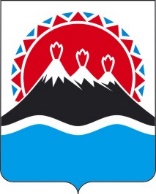 МИНИСТЕРСТВО ТРУДА И РАЗВИТИЯ КАДРОВОГОПОТЕНЦИАЛА КАМЧАТСКОГО КРАЯПРИКАЗВ соответствии со статьей 407 Трудового кодекса Российской Федерации, статьей 44 Федерального закона от 21.12.2021 № 414-ФЗ «Об общих принципах организации публичной власти в субъектах Российской Федерации», постановлением Правительства Камчатского края от 31.03.2023 № 179-П 
«Об утверждении Положения о Министерстве труда и развития кадрового потенциала Камчатского края»ПРИКАЗЫВАЮ:Утвердить порядок участия Министерства труда и развития кадрового потенциала Камчатского края в урегулировании коллективных трудовых споров согласно приложению к настоящему приказу.Признать утратившим силу приказ Министерства труда и развития кадрового потенциала Камчатского края от 27.04.2021 № 148 «Об утверждении Административного регламента предоставления государственной услуги по уведомительной регистрации коллективных трудовых споров и содействия в их урегулировании».3. Настоящий приказ вступает в силу после дня его официального опубликования.Приложениек приказу Министерства труда и развития кадрового потенциала Камчатского краяот Дата регистрации № Номер документаПорядокучастия Министерства труда и развития кадрового потенциала Камчатского края в урегулировании коллективных трудовых споровНастоящий Порядок определяет процедуру и условия участия Министерства труда и развития кадрового потенциала Камчатского края 
(далее – Министерство) в урегулировании коллективных трудовых споров.Министерство участвует в урегулировании коллективных трудовых споров посредством:уведомительной регистрации коллективных трудовых споров;содействия урегулированию указанных коллективных трудовых споров.Министерство производит уведомительную регистрацию коллективных трудовых споров, за исключением коллективных трудовых споров, указанных в части второй статьи 407 Трудового кодекса Российской Федерации, а также содействует урегулированию указанных коллективных трудовых споров.В целях проведения уведомительной регистрации сторона коллективного трудового спора направляет на имя Министра труда и развития кадрового потенциала Камчатского края (далее – Министр) письменный запрос, который оформляется в печатном виде на русском языке за подписью уполномоченного представителя стороны коллективного трудового спора, согласно приложению 1 к настоящему Порядку. 5. К запросу прилагаются следующие документы (сведения):о наделении представителя стороны коллективного трудового спора полномочиями на рассмотрение и разрешение коллективного трудового спора;об утверждении и направлении работниками (их представителями), профессиональными союзами (их объединениями) требований соответствующим сторонам социального партнерства;о другой стороне коллективного трудового спора (место нахождения, телефон для справок, почтовый адрес, адрес электронной почты, фамилия, имя, отчество (при наличии) полномочного представителя);о результатах рассмотрения представителями работодателя (объединений работодателей) направленных им требований работников (их представителей), профессиональных союзов (их объединений);о характере, существе, причинах и предмете неурегулированных разногласий между сторонами коллективного трудового спора.6. Сторона вправе приложить к запросу также иные документы по усмотрению сторон коллективного трудового спора, имеющие отношение к его содержанию.7. Министерство проводит проверку представленных документов (сведений) на содержание, выявление причин возникновения коллективного трудового спора, определение этапа содействия в урегулировании коллективного трудового спора (примирительная комиссия, с участием посредников, временный трудовой арбитраж, иные случаи, предусмотренные законодательством Российской Федерации).8. Срок уведомительной регистрации коллективного трудового спора составляет не более 5 календарных дней со дня регистрации запроса в Министерстве.Первым днем считается день регистрации запроса в Министерстве (независимо от способа представления).Последним днем считается день уведомительной регистрации коллективного трудового спора с присвоением регистрационного номера (независимо от факта его получения).Дата регистрации уведомления о проведении уведомительной регистрации коллективного трудового спора не может быть позже даты, указанной на штампе уведомительной регистрации, более, чем на 3 рабочих дня.9. Общий срок содействия урегулированию указанных коллективных трудовых споров составляет 30 календарных дней.В случае необходимости получения дополнительной информации и уточнения имеющихся сведений, необходимых для содействия урегулированию  коллективного трудового спора,  общий срок урегулирования коллективного трудового спора может быть продлен Министерством не более чем на 30 календарных дней, при этом сторонам сообщается о причинах продления срока урегулирования коллективного трудового спора.10. По результатам рассмотрения документов (сведений) Министерство принимает решение:о проведении уведомительной регистрации коллективного трудового спора;об отказе в проведении уведомительной регистрации коллективного трудового спора.11. Решение Министерства оформляется в соответствии с приложением 2 или приложением 3 к настоящему Порядку, в соответствии с принятым решением.12. Основаниями для отказа в проведении уведомительной регистрации являются следующие случаи: 1) сторонами не представлены документы, предусмотренные пунктом 5 настоящего Порядка;2) представленные заявителем документы не соответствуют требованиям к оформлению документов, необходимых для проведения уведомительной регистрации;3) правовой статус сторон коллективного трудового спора не соответствует требованиям, установленным Трудовым кодексом Российской Федерации;4) предмет разногласий сторон коллективного трудового спора не относится к установлению и изменению условий труда (включая заработную плату), заключению, изменению и выполнению коллективных договоров, соглашений, а также не связан с отказом работодателя учесть мнение выборного представительного органа при принятии локальных нормативных актов;5) коллективный трудовой спор в соответствии с законодательством Российской Федерации не может быть разрешен путем проведения забастовки.13. После устранения оснований для отказа в проведении уведомительной регистрации стороны вправе повторно обратиться в Министерство для проведения уведомительной регистрации в соответствии с настоящим Порядком.14. После уведомительной регистрации коллективного трудового спора Министерство выявляет, анализирует и обобщает причины возникновения коллективных трудовых споров, подготавливает предложения по их устранению.15. Предложения по устранению коллективных трудовых споров подготавливаются Министерством в форме методических рекомендаций  сторонам коллективного трудового спора на всех этапах его рассмотрения и разрешения (далее – методические рекомендации) в срок установленный частью 9 настоящего Порядка.16. Методические рекомендации оформляются письмом Министерства и направляются сторонам не позднее 3 календарных дней со дня со дня их регистрации. Приложение 1 к Порядку участия Министерства в урегулировании коллективных трудовых споровФОРМАМинистру труда и развития кадрового потенциала Камчатского края_______________________                (фамилия, инициалы)Запросна проведение уведомительной регистрации коллективных трудовых споров и содействие в их урегулировании____________________________________________________________________(наименование, должность или правовой статус заявителя)____________________________________________________________________(наименование организации и ее организационно-правовая форма)Прошу Министерство труда и развития кадрового потенциала Камчатского края провести уведомительную регистрацию коллективного трудового спора от __________________________  между _________________________                            (дата возникновения спора) (наименование субъектов спорных отношений)по поводу установления и изменения условий труда (включая заработную плату);по поводу заключения, изменения и выполнения коллективного договора, соглашения;в связи с отказом работодателя учесть мнение выборного представительного органа работников при принятии локальных нормативных актов,(указать нужное)а также оказать содействие в урегулировании коллективного трудового спора в виде __________________________________________________________________________________________________________________________________.(указывается необходимый вид содействия в урегулировании коллективного трудового спора)Этап рассмотрения коллективного трудового спора ________________________________________________________________________________________(примирительная комиссия, с участием посредника, временный трудовой арбитраж)Краткая характеристика коллективного трудового спора ______________________________________________________________________________________________________________________________________________________(характер, причины, предмет неурегулированных разногласий между сторонами коллективного трудового спора)Сведения о наличии коллективного договора _____________________________________________________________________________________________ (регистрационный №, дата, период действия)Почтовый адрес заявителя (адрес электронной почты), контактные номера телефонов заявителя _________________________________________________________________________________________________________________К запросу прилагаются:1..2...3....дата составления запросаДолжность (статус согласно полномочиям), ФИО (отчество – при наличии), подпись представителя стороны: ________________________________________Приложение 2 к Порядку участия Министерства в урегулировании коллективных трудовых споровФОРМАОформляется на бланке Министерства трудаи развития кадрового потенциала Камчатского краяУведомлениеo проведении уведомительной регистрации коллективного трудового спора Министерство труда и развития кадрового потенциала Камчатского края (далее – Министерство), руководствуясь нормами действующего законодательства Российской Федерации и положениями порядка участия Министерства в урегулировании коллективных трудовых споров, утвержденного приказом Министерства от ______ № _______, провело уведомительную регистрацию коллективного трудового спора между ________________________________________________________________________________
на предмет__________________________________________________________.(краткое описание коллективного трудового спора)Коллективный трудовой спор в/на __________________________________                                                                           (наименовании организации)____________________________________________________________________зарегистрирован ___________________________ 20 ____ года за № ____________.                                        (дата регистрации)Министр,                                                                либо лицо, его замещающее _________________________ (И.О. Фамилия)							       (подпись)                                  (отчество – при наличии)Ф.И.О. (последнее – при наличии) исполнителя, телефонПриложение 3 к Порядку участия Министерства в урегулировании коллективных трудовых споровФОРМАОформляется на бланке Министерства трудаи развития кадрового потенциала Камчатского краяУведомлениеоб отказе в проведении уведомительной регистрации коллективного трудового спора Руководствуясь нормами действующего законодательства Российской Федерации и положениями порядка Министерства труда и развития кадрового потенциала Камчатского края (далее – Министерство) участия Министерства в урегулировании коллективных трудовых споров (далее – Порядок), утвержденного приказом от ______ №_____, в проведении уведомительной регистрации по Вашему запросу от «____» __________ 20_____года отказано по следующим основаниям:____________________________________________________________________(указывается основание отказа в соответствии с Порядком)Министр,                                                                либо лицо, его замещающее _________________________ (И.О. Фамилия)							       (подпись)                                  (отчество – при наличии)Ф.И.О. (последнее – при наличии) исполнителя, телефонПриложение 4 к Порядку участия Министерства в урегулировании коллективных трудовых споровФОРМАЖурналуведомительной регистрации коллективных трудовых споров[Дата регистрации] № [Номер документа]г. Петропавловск-КамчатскийОб утверждении порядка участия Министерства труда и развития кадрового потенциала Камчатского края в урегулировании коллективных трудовых споровМинистр[горизонтальный штамп подписи 1]Н.Б. Ниценко№ДатаФИОНаименованиеСведенияСодержаниеДата началаСведения оп/прегистра-представителяорганизации,o другойвыдвинутыхколлективнорезультатахциистороныв которойсторонетребованийго трудовогорассмотрениязапросаколлективногоимеет местоколлективнспорапредставителямтрудовогоколлективныйогои работодателяспора, еетрудовой спор,трудового(объединенийнаименова-ее почтовыйспораработодателей)ние и правовойадрес,требованийстатусконтактныеработников (ихтелефоны,представителей),адреспрофессиональнэлектроннойых союзов (ихпочтыобъединений)12345678СведенияСведения о причинахЭтапДатаСведенияСведенияo наличиии предметерассмотрениярегистрацииo предложенияхo результатахколлективно-неурегулированныхколлективногоколлективногопорассмотренияго договораразногласий, инаятрудовоготрудового спораурегулированиюколлективногоинформация,спораили отказа вколлективноготрудовогохарактеризующаярегистрациитрудового спора,спора на всехколлективныйпо кандидатурамэтапах еготрудовой спорпосредников, поразрешениясозданиютрудовогоарбитража91011121314